LAMPIRAN F2SIJIL PENGESAHAN BAKI TERIMAAN (PERSEKITARAN ELEKTRONIK SEPENUHNYA) Seperti Pada ..........................dan betul.Terperinci Tempoh Proses Penyata Pemungut Belum Dibankkan adalah tepatLAMPIRAN F2a: PERBANDINGAN TERIMAAN LAPORAN BUKU TUNAI CERAKINAN DAN LAPORAN HASILMENGIKUT KOD AKAUN (PERSEKITARAN ELEKTRONIK SEPENUHNYA)Pejabat Perakaunan	:Pegawai Pengawal Menyedia	:Kumpulan PTJ & PTJ Menyedia	:PENYATA PENYESUAIAN TERIMAAN (PERSEKITARAN ELEKTRONIK SEPENUHNYA) Seperti Pada ..........................SPANM BIL. 3/2019 LAMPIRAN F2b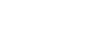 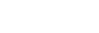 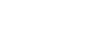 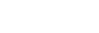 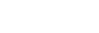 SIJIL PENGESAHAN BAKI TERIMAAN(PERSEKITARAN ELEKTRONIK DAN SISTEM TERIMAAN AGENSI KERAJAAN) INTEGRASI/ TIDAK BERINTEGRASI*Nama Sistem Agensi......................................Seperti Pada ..........................dan betul.PENYATA PENYESUAIAN TERIMAAN(PERSEKITARAN ELEKTRONIK DAN SISTEM TERIMAAN AGENSI KERAJAAN) INTEGRASI/ TIDAK BERINTEGRASI*Nama Sistem Agensi......................................Seperti Pada ..........................Disediakan oleh:	Disahkan oleh:Tandatangan	:	Tandatangan	:Nama	:	Nama	:LAMPIRAN F4(b): PERBANDINGAN TERIMAAN LAPORAN BUKU TUNAI CERAKINAN DAN LAPORAN HASIL MENGIKUT KOD AKAUN (PERSEKITARAN ELEKTRONIK DAN SISTEM TERIMAAN AGENSIKERAJAAN – INTEGRASI/ TIDAK BERINTEGRASI)Bil.Kod Akaun HasilPerihal Kod Akaun HasilLaporan Buku Tunai Cerakinan(RM)Laporan Hasil Mengikut Kod Akaun(RM)Jumlah KeseluruhanJumlah KeseluruhanJumlah KeseluruhanDisediakan oleh:Disahkan oleh:Tandatangan:Tandatangan:Nama:Nama:Jawatan:Jawatan:Pejabat Perakaunan:Pegawai Pengawal Menyedia:Kumpulan PTJ & PTJ Menyedia:Bil.Perihal TerimaanTindakanTarikhDokumenNo. RujukanDokumenAmaun(RM)Disediakan oleh:Disahkan oleh:Tandatangan:Tandatangan:Nama:Nama:Jawatan:Jawatan:Pejabat Perakaunan:Pegawai Pengawal Menyedia:Kumpulan PTJ & PTJ Menyedia:ButiranAmaun (RM)Jumlah Akaun Hasil seperti di Laporan Terimaan AgensiTambah:Kredit di Laporan Buku Tunai Cerakinan iGFMAS yang tidak diambil kira oleh Laporan Sistem Terimaan Agensi.(Senarai A dilampirkan)Debit di Laporan Sistem Terimaan Agensi yang tidak diambil kira oleh Laporan Buku Tunai Cerakinan iGFMAS.(Senarai B dilampirkan)Kurang:Debit di Laporan Buku Tunai Cerakinan iGFMAS yang tidak diambil kira oleh Laporan Sistem Terimaan Agensi.(Senarai C dilampirkan)Kredit di Laporan Sistem Terimaan Agensiyang   tidak   diambil kira  oleh	Laporan Buku Tunai Cerakinan iGFMAS.(Senarai D dilampirkan)Jumlah Akaun Hasil di Laporan Buku Tunai Cerakinan di iGFMASSenarai ASenarai BPENYATA KREDIT DI LAPORAN BUKU TUNAI CERAKINAN iGFMAS YANG TIDAK DIAMBIL KIRA OLEHLAPORAN SISTEM TERIMAAN AGENSIPENYATA KREDIT DI LAPORAN BUKU TUNAI CERAKINAN iGFMAS YANG TIDAK DIAMBIL KIRA OLEHLAPORAN SISTEM TERIMAAN AGENSIPENYATA KREDIT DI LAPORAN BUKU TUNAI CERAKINAN iGFMAS YANG TIDAK DIAMBIL KIRA OLEHLAPORAN SISTEM TERIMAAN AGENSIPENYATA KREDIT DI LAPORAN BUKU TUNAI CERAKINAN iGFMAS YANG TIDAK DIAMBIL KIRA OLEHLAPORAN SISTEM TERIMAAN AGENSIPENYATA KREDIT DI LAPORAN BUKU TUNAI CERAKINAN iGFMAS YANG TIDAK DIAMBIL KIRA OLEHLAPORAN SISTEM TERIMAAN AGENSIPENYATA DEBIT DI LAPORAN SISTEM TERIMAAN AGENSI YANG TIDAK DIAMBIL KIRA OLEHLAPORAN BUKU TUNAI CERAKINAN iGFMASPENYATA DEBIT DI LAPORAN SISTEM TERIMAAN AGENSI YANG TIDAK DIAMBIL KIRA OLEHLAPORAN BUKU TUNAI CERAKINAN iGFMASPENYATA DEBIT DI LAPORAN SISTEM TERIMAAN AGENSI YANG TIDAK DIAMBIL KIRA OLEHLAPORAN BUKU TUNAI CERAKINAN iGFMASPENYATA DEBIT DI LAPORAN SISTEM TERIMAAN AGENSI YANG TIDAK DIAMBIL KIRA OLEHLAPORAN BUKU TUNAI CERAKINAN iGFMASPENYATA DEBIT DI LAPORAN SISTEM TERIMAAN AGENSI YANG TIDAK DIAMBIL KIRA OLEHLAPORAN BUKU TUNAI CERAKINAN iGFMASPejabat PerakaunanPejabat Perakaunan:Pejabat PerakaunanPejabat Perakaunan:Pegawai Pengawal MenyediaPegawai Pengawal Menyedia:Pegawai Pengawal MenyediaPegawai Pengawal MenyediaPegawai Pengawal Menyedia:Kumpulan PTJ & PTJ MenyediaKumpulan PTJ & PTJ Menyedia:Kumpulan PTJ & PTJ MenyediaKumpulan PTJ & PTJ MenyediaKumpulan PTJ & PTJ Menyedia:BIL.TARIKHNO. RUJBUTIRANAMAUN(RM)BIL.TARIKHNO. RUJBUTIRANAMAUN(RM)JUMLAHJUMLAHJUMLAHJUMLAHJUMLAHJUMLAHJUMLAHJUMLAHDisediakan oleh:Disediakan oleh:Disediakan oleh:Disediakan oleh:Tandatangan:TandatanganTandatangan:Nama:Nama:Jawatan:JawatanJawatan:Disahkan oleh:Disahkan oleh:Disahkan oleh:Tandatangan:TandatanganTandatangan:Nama:Nama:Jawatan:JawatanJawatan:Senarai CSenarai DPENYATA DEBIT DI LAPORAN BUKU TUNAI CERAKINAN iGFMAS YANG TIDAK DIAMBIL KIRA OLEHLAPORAN SISTEM TERIMAAN AGENSIPENYATA DEBIT DI LAPORAN BUKU TUNAI CERAKINAN iGFMAS YANG TIDAK DIAMBIL KIRA OLEHLAPORAN SISTEM TERIMAAN AGENSIPENYATA DEBIT DI LAPORAN BUKU TUNAI CERAKINAN iGFMAS YANG TIDAK DIAMBIL KIRA OLEHLAPORAN SISTEM TERIMAAN AGENSIPENYATA DEBIT DI LAPORAN BUKU TUNAI CERAKINAN iGFMAS YANG TIDAK DIAMBIL KIRA OLEHLAPORAN SISTEM TERIMAAN AGENSIPENYATA DEBIT DI LAPORAN BUKU TUNAI CERAKINAN iGFMAS YANG TIDAK DIAMBIL KIRA OLEHLAPORAN SISTEM TERIMAAN AGENSIPENYATA KREDIT DI LAPORAN SISTEM TERIMAAN AGENSI YANG TIDAK DIAMBIL KIRA OLEHLAPORAN BUKU TUNAI CERAKINAN iGFMASPENYATA KREDIT DI LAPORAN SISTEM TERIMAAN AGENSI YANG TIDAK DIAMBIL KIRA OLEHLAPORAN BUKU TUNAI CERAKINAN iGFMASPENYATA KREDIT DI LAPORAN SISTEM TERIMAAN AGENSI YANG TIDAK DIAMBIL KIRA OLEHLAPORAN BUKU TUNAI CERAKINAN iGFMASPENYATA KREDIT DI LAPORAN SISTEM TERIMAAN AGENSI YANG TIDAK DIAMBIL KIRA OLEHLAPORAN BUKU TUNAI CERAKINAN iGFMASPENYATA KREDIT DI LAPORAN SISTEM TERIMAAN AGENSI YANG TIDAK DIAMBIL KIRA OLEHLAPORAN BUKU TUNAI CERAKINAN iGFMASPejabat PerakaunanPejabat Perakaunan:Pejabat PerakaunanPejabat Perakaunan:Pegawai Pengawal MenyediaPegawai Pengawal Menyedia:Pegawai Pengawal MenyediaPegawai Pengawal MenyediaPegawai Pengawal Menyedia:Kumpulan PTJ & PTJ MenyediaKumpulan PTJ & PTJ Menyedia:Kumpulan PTJ & PTJ MenyediaKumpulan PTJ & PTJ MenyediaKumpulan PTJ & PTJ Menyedia:BIL.TARIKHNO. RUJBUTIRANAMAUN(RM)BILTARIKHNO. RUJBUTIRANAMAUN(RM)JUMLAHJUMLAHJUMLAHJUMLAHJUMLAHJUMLAHJUMLAHJUMLAHDisediakan oleh:Disediakan oleh:Disediakan oleh:Disediakan oleh:Tandatangan:TandatanganTandatangan:Nama:Nama:Jawatan:JawatanJawatan:Disahkan oleh:Disahkan oleh:Disahkan oleh:Tandatangan:TandatanganTandatangan:Nama:Nama:Jawatan:JawatanJawatan:Pejabat Perakaunan:Pegawai Pengawal Menyedia:Kumpulan PTJ & PTJ Menyedia:Bil.Kod Akaun HasilPerihal Kod Akaun HasilLaporan Buku Tunai Cerakinan(RM)Laporan Hasil Mengikut Kod Akaun(RM)Jumlah KeseluruhanJumlah KeseluruhanJumlah KeseluruhanDisediakan oleh:Disahkan oleh:Tandatangan:Tandatangan:Nama:Nama:Jawatan:Jawatan: